Les Vêtements-ClothingLe Pantalon-PantsUn Short-ShortsLe Costume-SuitLa Robe-DressLa Jupe-SkirtLa Chemise-ShirtLe Tee-shirt-T-shirtLe Chemisier-BlouseUn Pull-SweaterUn Sweatshirt-SweatshirtLe Pyjama-PajamasLe Peignoir-BathrobeLe Maillot de bain-SwimsuitLe Bikini-BikiniLes Chaussettes-Socks(f)Le Collant-Panty hoseLes Chaussures-Shoes(f)Les Bottes-Boots(f)Les Tennis-Tennis shoes(f)Les Baskets-Basketball shoes(f)Les Sandals-Sandals(f)L’imperméable-Raincoat(m)La Veste-JacketLe Manteau-CoatEn Cuir-in LeatherLes Accessoires-Accessories(m)Le Chapeau-HatLa Casquette-Baseball CapLa Parapluie-UmbrellaLa Cravate-TieLa Ceinture-BeltLe Portefeuille-WalletLa Porte monnaie-PurseLes Lunettes de soleil-Sunglasses(f)Les Lunettes-Glasses(f)Les Gants-Gloves(m)Les Yerres de contact-Contacts(m)Le Foulard-Decorative ScarfL’écharpe-Winter ScarfLes Bijoux-JewleryLa Bijouterie-Jewelry StoreLe Collier-NecklaceLes Boucles d’oreilles-Earrings(f)Le Bracelet-BraceletLa Bague-RingLa Montre-Watch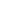 